            MATERIALSALUMINIUM BRASSTINVELVETBRONZE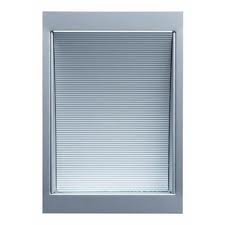 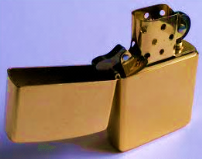 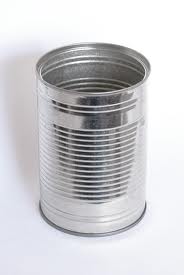 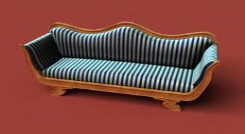 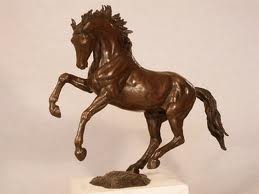 CANVAS CARDBOARDCASHMERECEMENTCLAYCONCRETE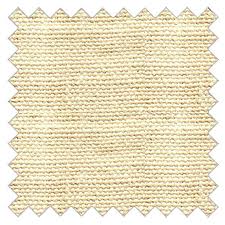 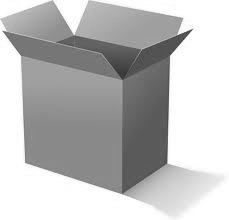 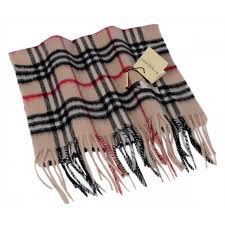 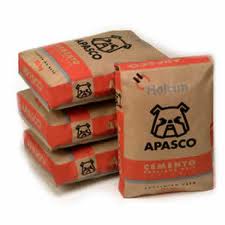 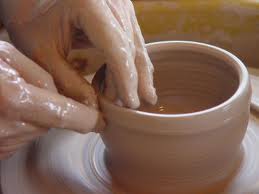 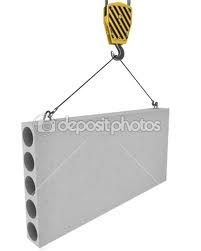 COPPER COTTONDENIMFEATHERWAXFLANNEL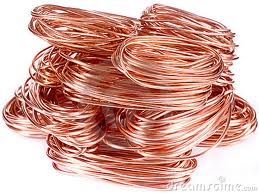 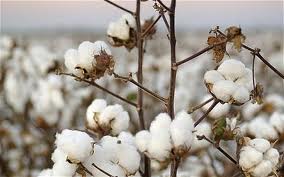 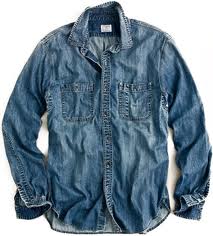 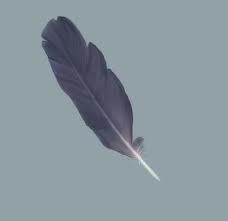 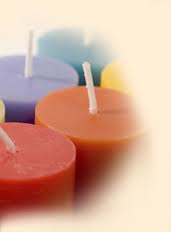 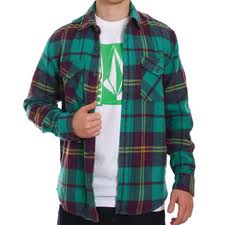 GAUZEGLASSGOLDIRONLACE  LEAD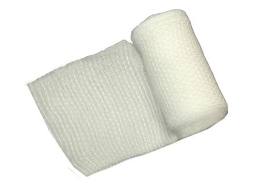 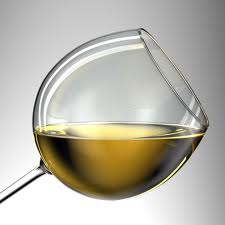 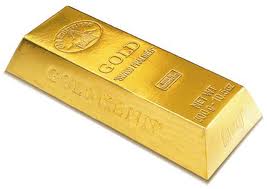 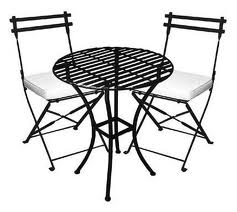 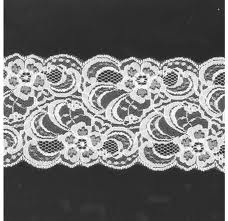 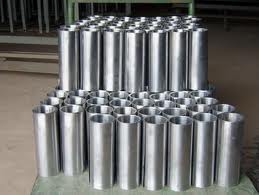 LEATHERLINENMARBLENYLONPAPERPLASTER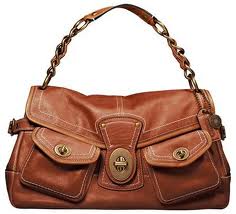 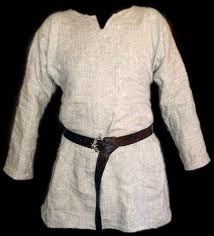 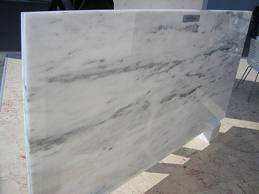 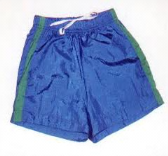 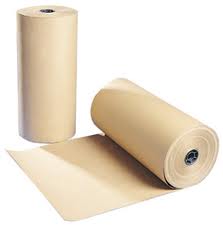 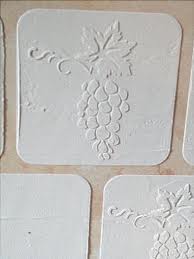 PLASTICWOODPOLYESTERPORCELAINPOTTERYRUBBER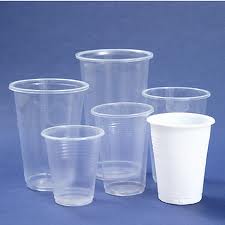 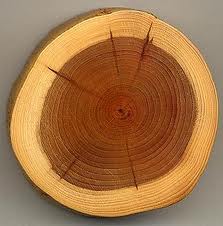 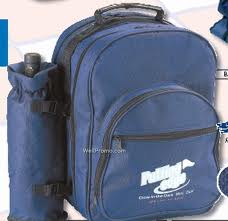 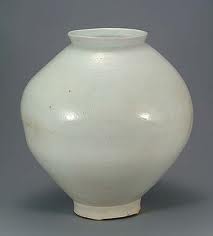 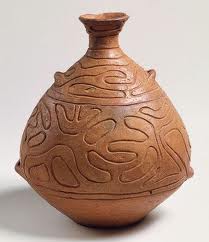 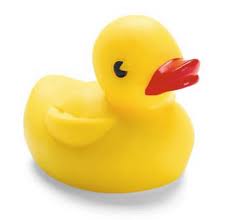 SILKSILVERSTEELSTONESTRAWWOOL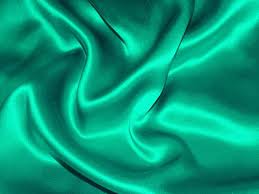 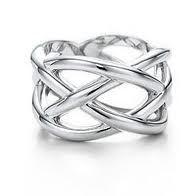 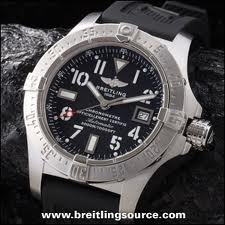 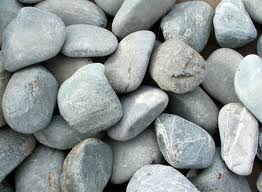 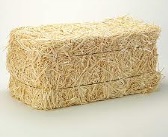 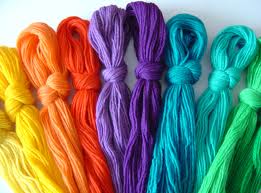 